ПОЈАШЊЕЊЕ (1) У ВЕЗИ ПРИПРЕМАЊА ПОНУДЕ -услуге хостинга и израде интернет презентације и миграције података са тренутне интернет презентације, за потребе Министарства за рад, запошљавање, борачка и социјална питањаУ отвореном поступку јавне набавке услуге хостинга и израде интернет презентације и миграције података са тренутне интернет презентације, за потребе Министарства за рад, запошљавање, борачка и социјална питања ЈН бр. 44/2017, Министарству за рад, запошљавање, борачка и социјална питања, поднет je захтев за појашњење конкурсне документације.	У складу са одредбама члана 63. став 3. и 4. Закона о јавним набавкама („Службени гласник РС“, бр. 124/12, 14/15 и 68/15), Министарство за рад, запошљавање, борачка и социјална питања на постављенo питањe, доставља следећи одговор:ПИТАЊЕ 1:На страни 25 образац структуре цене објасните како да попунимо јер су колоне 1 и 2 празне а тражите да их множимо. Шта се уписује у колоне 1 и 2?ОДГОВОР 1: У колони 1 - Предмет јавне набавке, попуњавате вертикално, по услугама:- хостинг- израда интернет презентације- миграција података са тренутне интернет презентације;У колони 2 (Количина) уписујете 1 хоризонтално у односу на сваку услугу која је Предмет јавне набавке.* Напомена: У делу Конкурсне документације који се односи на „Образац изјаве о независној понуди“, напомињемо да је дошло до техничке грешке, те у прилогу дајемо исправљен Образац изјаве:IX  ОБРАЗАЦ ИЗЈАВЕ О НЕЗАВИСНОЈ ПОНУДИУ складу са чланом 26. Закона, ________________________________________,                                                                             (Назив понуђача)даје: ИЗЈАВУ О НЕЗАВИСНОЈ ПОНУДИПод пуном материјалном и кривичном одговорношћу потврђујем да сам понуду у поступку јавне набавке услуге хостинга и израде интернет презентације и миграције података са тренутне интернет презентације за потребе Министарства, бр. 44/2017, поднео независно, без договора са другим понуђачима или заинтересованим лицима.Напомена: у случају постојања основане сумње у истинитост изјаве о независној понуди, наручулац ће одмах обавестити организацију надлежну за заштиту конкуренције. Организација надлежна за заштиту конкуренције, може понуђачу, односно заинтересованом лицу изрећи меру забране учешћа у поступку јавне набавке ако утврди да је понуђач, односно заинтересовано лице повредило конкуренцију у поступку јавне набавке у смислу закона којим се уређује заштита конкуренције. Мера забране учешћа у поступку јавне набавке може трајати до две године. Повреда конкуренције представља негативну референцу, у смислу члана 82. став 1. тачка 2) Закона. Уколико понуду подноси група понуђача, Изјава мора бити потписана од стране овлашћеног лица сваког понуђача из групе понуђача и оверена печатом.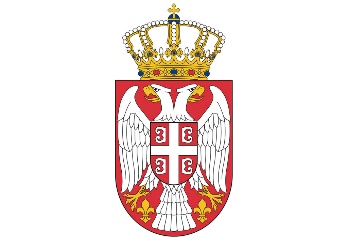 РЕПУБЛИКА СРБИЈАМИНИСТАРСТВО ЗА РАД,ЗАПОШЉАВАЊЕ, БОРАЧКА  ИСОЦИЈАЛНА ПИТАЊАБрој: 404-02-183/6-1/2017-22Датум: 29. новембар 2017. годинеНемањина 22-26Б е о г р а дДатум:М.П.Потпис понуђачаЗА КОМИСИЈУ ЗА ЈАВНУ НАБАВКУСрба Јовановић, члан Комисије